
                                                       נא לא לקראו באמצע התפילה וקריאת התורה!
                                  ספר בראשית – פרשת וישב – גליון מס' 9
                                                              

"וַיִּקָּחֻהוּ וַיַּשְׁלִכוּ אֹתוֹ הַבֹּרָה וְהַבּוֹר רֵק אֵין בּוֹ מָיִם". (בראשית לז'; כד')

ידועים דברי הגמרא ממסכת שבת (דף כב עמוד א'): אומרת הגמרא שם: 
"ואמר רב כהנא דרש רב נתן בר מניומי משמיה דרב תנחום מאי דכתיב (בראשית לז'; כד') והבור רק אין בו מים ממשמע שנא' והבור רק איני  יודע שאין בו מים אלא מה ת"ל אין בו מים מים אין בו אבל נחשים ועקרבים יש בו."            
פירוש דברי הגמרא במסכת שבת: "אומר רב כהנא: רב נתן בר  מניומי  בשמו  של  רב תנחום שאל שאלה עם הפסוק: מה משמעות הכתוב (בראשית לז'; כד') "וְהַבּוֹר רֵק אֵין בּוֹ מָיִם".? הרי אני מבין מזה שהפסוק אומר לי שהבור רק, שאין בו  מים. אם כן למה התורה צריכה להודיע שאין בבור הזה מים? אלא, הפסוק בא  להשמיענו,  שבבור  לא  היה  מים,  אבל  היו  שם  נחשים ועקרבים. 
וצריך להבין, מה הגמרא באה ללמדנו. האם על ידי זה שהגמרא אומרת לנו, שבבור היו נחשים ועקרבים, אנו למדים רק על מה שהיה בבור, או שלומדים משהו גם בשביל חיי היום יום שלנו?
לפני שנענה לשאלתנו, נקדים לה את מה שכתב הגאון הגדול והמפורסם, רבי בן ציון  אבא  שאול זצוק"ל בספרו הנפלא "אור לציון - חכמה ומוסר" (שער המידות; מאמר ו' – תאוות) וז"ל: "תיכף ומיד צריך לשבור את התאוה, כדברי רב הונא שאמר:  "כיון שעבר אדם עבירה ושנה בא נעשית לו כהיתר." (יומא פו: ; מועד קטן כז:) זאת אומרת  שהענין  נעשה  קל  בעיניו.  ועוד שעל ידי החטא נפשו נטמאה, ועלול בקלות לחטוא שוב, ולכן קשה להתגבר. ועל פי זה אפשר בס"ד להסביר את מה שאמרו במסכת ברכות (לד:): אמר רבי אבהו מקום שבעלי תשובה עומדים צדיקים גמורים אינם  עומדים  עכ"ל."  כיון  שבעל  תשבוה  כשחטא נפשו נטמאה, וצריך  כוח  התגברות  חזק  מאוד.  וכיון  שקשה להגיע למעלת בעל תשובה גמור רצוי מאוד מהרגע הראשון לשבור את התאוה.
וצריך לעמול בכל כוחותיו לשבור את תאוותיו, אך יעשה זאת במתינות ובתבונה. כגון תאות אכילה, ימעט במאכלים ערבים  מעט  מעט, עד שיגע למצב שדבר מפוטם ושמן ודבר שלוק בלי טעם, יהיו שוים בעיניו. התאב לממון ירבה בצדקה עד   שהממון  לא  יחשב  בעיניו  לכלום.
ואף שלצורך ענייני העולם הזה אסור לבזבז, בצדקה צריך  להרבות.  ועל  זה  הדרך  ינהג  גם  בשאר התאוות. 
ולשם כבישת  התאוה דרוש שיקול דעת ואריכות אפים,  כי  התאוה  היא כוח נגדי לאדם, כמו שני בני אדם שמתגוששים וכוחותיהם  שוים,  ואף  אחד  לא  מצליח לגבור את חבירו, המנצח הסופי יהיה מי שיש לו סבלנות ואריכות אפים.  כך התאוה, וכמעט כל אלו שנצלו או נכשלו בחטא, זה היה עבור דקה אחת, או מילה נוספת וכדו', וכך זה בכל עניני החיים,  אם  היה  אדם חושב עוד קצת היה ניצול מאיסור. 
להתגבר על התאוות זה קשה, ולהחליף זה יותר קל, לכן ישלב את הכל לעבודת השי"ת, כגון מי שיש  לו  תאוה  לדעת  כל  דבר החכמות  העולם,  יתעניין  וידע כל דבר מחכמת התורה. ומי שמטבעו סוער, ויתלהב ויתלהט בעסק התורה, וכן הלאה, כל אחד לפי תכונתו. 
וכך סידרו לנו אנשי כנסת הגדולה את סדר תפילת י"ח, "אתה חונן לאדם דעת... השיבנו... סלח לנו...  ראה נא בעניינו וריבה ריבנו  ומהר לגאלנו... רפאנו..." זאת אומרת קודם מתפללים שהקב"ה יתן לנו דעת, ואחר כך מבקשים תשובה,  אבל  עדיין  יש הרבה עוונות שעשינו ומבקשים סליחה, ואולי יתגבר יצרנו ונכשל שוב, לכן מבקשים שיראה הקב"ה בעניינו ויגאלנו, שלא  יהיה לנו אף הרגל רע וכדו'. ואחר כך מבקשים שיהפכו כל התאוות שלנו לדברים טובים על ידי שירפא אותנו, ואז לא יהיה  לנו  דבר שיגרום לנו לעבור על  איסור,  ולא  תאבד 
אותה איתערותא שנתעוררה על ידי ברכת השיבנו. 
והדרך לצאת מכל התאוות היא על ידי שלבו נפשו ומאודו יהיו להקב"ה, ישתוקק להכיר גדלות הבורא ית' בבריאת העולם, בגודל העולם, בגודל ועומק התורה, ולהדבק בו ית', כמ"ש (תהילים סג';ב') "צמאה לך נפשי" וכו'. וכן יתאוה להיות גאון וגדול בתורה. וזו  צריכה  להיות 
תאוה גדולה לא משאלה, עד שיהיה כמו חולה לתאוה זו, שאם יאמרו לו תבוא לשמחת פלוני, יאמר  אינני  יכול, אני אנוס,  אם  אלך  זה 
כמו פיקוח נפש, כי יהיה חולה. אך בתנאי שבאמת  ירגיש  כך,  ואז  תאוות  אלו ירוקנו לו את כל שאר התאוות, כי  התאוה  באה  לאדם 
בעבור אהבת עצמו, שגופו מתענג  מדברים  אלו,  לכן  מתאוה  לעשותם,  אבל  מי  שעובד  את הבורא מאהבה, עוזה את אהבת  עצמו ועושה הכל לשמו ית'." ע"כ דבריו הקדושים של הרב. 
עתה כשהבאנו את דברי רבנו, יכולים לומר, שמדבריו יוצא יסוד עצום: "תאווה אחת דוחה את שאר התאוות." כלומר, אם האדם מתאווה לדבר קדושה, אז על ידי זה הוא מצליח לגרש מגופו את כל שאר התאוות הגורמות לו לחטוא. לעומת זאת כשיש לאדם תאווה  של  דבר שאינו בקדושה, אינו מסוגל להתקדם בקדושה ובעבודת ה' ית', כי התאוות מפריעים לו. 
וזה מוכח מהפסוק שהבאנו לעיל. מתי מצאו בבור שהיו נחשיב ועקרבים? ברגע שהבור היה רק  ממים.  ואין  מים  אלא  תורה! והבור –
 כלי קיבול – זהו האדם. ברגע שאין באדם דברי תורה וקדושה, לבו פנוי לכל הבלי העולם הזה,  ויש  סיכוי  גדול   שיבוא  להיכשל  בכל  מיני עוונות קלות וחמורות.

                                                                         

בשבוע הבא אם ירצה ה', נזכה לשמחת חג החנוכה. השבוע בעזרת ה', נכתוב על התשוע  הגדולה  אשר  בא  לבית  החשמונאי  ובניו,  ועל המלחמהה. 
"בָּרֵךְ ה' חֵילוֹ וּפֹעַל יָדָיו תִּרְצֶה" (דברים לג'; יא' – בברכת לוי) – משה רבנו זֵוֵג שבטו של לוי כנגד  מלכות-יון.  בני  חשמונאי  שהיה  מלוי,   ולוי
שבט שלישי הוא, וזו יון מלכות שלישית. לוי שלוש אותיות, ויון שלוש אותיות. אלו מקריבין פרים ואלו מכעיסין בקרן השור. אלו  תוקעי  קרנים
(שופרות) ואלו תוקעי סולפידים (חצוצרות לתרועת המלחמה). אלו לובשי מצנפות ואלו לובשי  קיסים (קסדאות של מתכת). אלו לובשי מכנסים ואלו
לובשי פמלניא (תחתון של פרשים וגילוי ירכיים). אלו מרובין ואלו מועטחן, באו מרובין ונפלו ביד מועטין.  באי  זו  זכות? –  מבירכתו  של  משה, שאמר "מְחַץ מָתְנַיִם קָמָיו וּמְשַׂנְאָיו מִן יְקוּמוּן" (מחץ הקמים על בני אהרן מכת מתנים, ראה שעתידין חשמונאי  ובניו  להלחם  עם  היונים  והתפלל
עליהם לפי שהיו מועטין י"ב בני חשמונאי ואלעזר כנגד כמה רבבות, לכך נאמר "ברך ה' חילו ופועל ידיו תרצה". ועוד: מחץ קמיו ומשנאיו מהיות להם תקומה).      
 וכיון שראה מלך יון שלא הועילו שר צבאו, כנף כל צבאו ובני עממין כחול הים ועלה על ישראל. אמר: מה לנו להתירא, הם מתי מספר ואנו גוי עצום, אם תאמר: יוציא עלינו כוכבים ממסילות – הרי אנו סכין עצמינו בדם חזיר וזרמת סוסים ולא  יגעו  בנו (בגלל קדושתן שהם מלאכים).  אם
תאמר: יביא מבול – כבר נשבע שאינו מביא, ואם תאמר: ישלח בנו שרף ועקרן דוכים ואריות – הרי אנו רוכבין על  פילים  שכל  בהמה   וחיה יראין מהן.   
ויצאו בני חשמונאי ונשאו כפים ליושב-עליון ואמרו: עשה בשביל שמך הגדול שלא יתבזה בגוים. מיד נשמעה תפלתן, וקרא הקב"ה  לכל  שרי אומות העולם, ואמר להם: הרגו איש אנשיו, ואל ינוס אחד מהם שאתם אחראין. מיד ירדו לארץף וכל יוני שהיה זורק חץ, המלאך בא ומחזירו בלבו, ובני חשמונאי רואין ותמהין, ונותנין תהילות לא-ל עליון. ועשה המקום תשועה גדולה לישראל ופרקנא רבא ונמסרו גבורים ביד  חלשים ורבים ביד מעטים וטמאים ביד טהורים ורשעים ביד צדיקים וזדים ביד עוסקי-תורה, ונתגדל ונתקדש שמו של הקב"ה לדור ודור.
                                
                                                           

שמנים ופתילות הכשרים לחנוכה

כל השמנים והפתילות כשרים להדלקת נר חנוכה, אף על פי שאין השמנים והפתילות נמשכים אחר הפתילה, ואין האור נתלה יפה בהן. ושמן זית מצוה מן המובחר, מפני שאורו צלול ביותר. וכן מצוה מן המובחר לעשות הפתילה מצמר גפן. ובמקום שאין שמן מצוי כלל נוהגים להדליק נרות חנוכה בנרות שעוה כי גם הן אורן צלול כמו השמן. ומכל מקום אפילו הכין נרות שעוה להדליק לנרות חנוכה, ושוב  נזדמן  לו  שמן,  יניח מידו השעוה, וידליק אך ורק בשמן. ולכתחלה לא ידליק חלק מהנרות בשמן, וחלק מהנרות שעוה,  אלא  או  כל  הנרות  שמן,  או  כל  הנרות שעוה. אבל אם השמן זית ביוקר מאוד, יותר מכל שאר השמנים, יוכל להדליק נר החיוב בשמן זית, ושאר נרות ההידור בשמן רגיל.
______________________________________________________________________________________________
                                                                                       העלון מוקדש:
להצלחתם של:                                                                    לרפואתם של:                            לעילוי נשמתם של:
הרב יצחק  דיין שליט"א – רב קהילת "כתר תורה"                               משה סימנטוב בן חוה                  הגאון רבי יעקב  בן מרגלית יוסף זצ"ל
הרב יצחק מ. דיין שליט"א – רב שכונת בן גוריון, חולון                          זלפה בת תמר                           יצחק בן חנניה הנולד מחוה    
משפחת עמנואל זכאי הי"ו                                                                                                    תמר בת רות
משפחת מרדכי הכהן הי"ו 
                         ובכן, העלון מוקדש לזכות נשמתו הקדושה והטהורה – של מרן רבנו עובדיה יוסף זצוק"ל
                             זמני השבת:   כניסת השבת:  16:17| יציאת השבת: 17:19 | לר"ת: 17:51 |  
                                            עורך העלון: יצחק דוד כץ  |   לתגובות: 052-895-7221


                                                העלון מופץ ע"י מרכז קהילתי התורני  "מקהלֹת"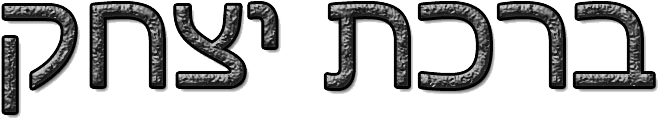 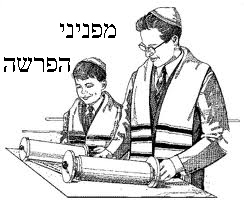 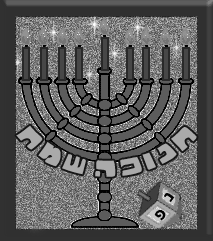 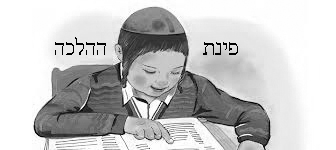 